ASSOCIATION TAL OROTH  LOISIRS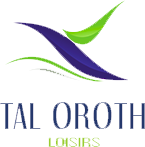  91 BIS AVENUE JEAN LOLIVE – 93500 PANTIN             Fax : 01.34.04.97.69 – Portable 06.09.47.80.49                                Téléphone – 09.61.35.24.01       Email : rolandaidan©yahoo.com                                             BULLETIN DE RESERVATION HOTEL RAMADA                                DU  LUNDI 12 AOUT AU LUNDI 26 AOUT 2019Adresse……………………………………………………………………… Ville…………………                Code postal…………………………Portable…………………………………………..     E.mail……………………………………………………..Tarif comprenant le vol direct aller et retour,  le séjour de 14 nuits en demi-pension pour les adultes la semaine, pension complète le Chabath, et pension complète pour les enfants de 2 a 11 ans. Ainsi que le club enfant de 3 a 12 ans.                 Le baby club pour les – de 2 ans ( 5e/ heure)  NOMS PRENOMDATE DE NAISSANCEAGE DES ENFANTS                               HOTEL RAMADA ***** Nombre  Prix Adulte ou enfant de plus de 12 ans en chambre double 2545.00.00€ Enfant de 7 a 11 ans partageant la chambre des parents 1295.00€ Enfant de 2 a 6 ans partageant la chambre des parents 1195.00€ Adulte de plus de 12 ans partageant la chambre des parents 1795.00eChambre vu mer   210.00€ Bébé de moins de 2 ans   220.00e  Chambre Single  3200.00eTRANSFERT AEROPORT /HOTEL/AEROPORT    40.00 €